IntroductionThe Statistics Canada SDMX REST web services provide access to the time series made available on the Statistics Canada’s website in a structured form. It complies with the SDMX standard. This service is accessible using an HTTP request.The time series available through Statistics Canada’s Common Output Data Repository (CODR) are presented in a form of Canadian indicators/cubes (short-term, structural, specific, etc.) usually representing a set of series/vectors. An indicator/cube is broken down into as many elementary series as there are possible crossover of variables/dimensions. For example, 50 industries * 13 provinces/territories = 650 different series/vectors in CODR.The SDMX web service allows access:to the values of the seriesstructural metadata describing the characteristics of the seriesis free of chargeIt is possible to quickly extract data using the CODR cube identifier and vectors. In these cases the user must have previously noted the CODR cube identifier or vector identifier from the Statistics Canada website. What is SDMX?The Statistical Data and Metadata Exchange initiative is sponsored by seven institutions (the Bank for International Settlements (BIS), the European Central Bank (ECB), Eurostat, the International Monetary Fund (IMF), the Organisation for Economic Co-operation and Development (OECD), the United Nations (UN) and the World Bank) to foster standards for the exchange of statistical information. The first version of the standard is an ISO standard (ISO/Technical Specification 17369:2005). It offers an information model for the representation of statistical data and metadata, as well as several formats to represent this model (SDMX-EDI, SDMX-JSON, SDMX-CSV and several SDMX-ML formats). It also proposes a standard way of implementing web services, including the use of registries.The SDMX information model in a nutshellThe list below tells you everything you need to know about the SDMX information model in order for us to start developing an application based on the SDMX standard:Descriptor concepts: In order to make sense of some statistical data, we need to know the concepts associated with them. For example, on its own the figure 1.3312 is pretty meaningless, but if we know that this is an exchange rate for the CDN dollar against the US dollar on November 19th, 2019, it starts to make more sense.Packaging structure: Statistical data can be grouped together at the following levels: the observation level (the measurement of some phenomenon); the series level (the measurement of some phenomenon over time, usually at regular intervals); the group level (a group of series – a well-known example being the sibling group, a set of series which are identical, except for the fact that they are measured with different frequencies); and the dataset level (made up of several groups, to cover a specific statistical domain for instance). The descriptor concepts mentioned in point 1 can be attached at various levels in this hierarchy.Dimensions and attributes: There are two types of descriptor concepts: dimensions, which both identify and describe the data, and attributes, which are purely descriptive.Keys: Dimensions are grouped into keys, which allow the identification of a particular set of data (a series, for example). The key values are attached at the series level and given in a fixed sequence. Conventionally, frequency is the first descriptor concept and the other concepts are assigned an order for that particular dataset. Partial keys can be attached to groups.Code lists: Every possible value for a dimension is defined in a code list. Each value on that list is given a language-independent abbreviation (code) and a language-specific description. Attributes are represented sometimes by codes, and sometimes by free-text values. Since the purpose of an attribute is solely to describe and not to identify the data, this is not a problem.Data Structure Definitions: A Data Structure Definition (key family) specifies a set of concepts, which describe and identify a set of data. It tells us which concepts are dimensions (identification and description) and which are attributes (just description), and it gives the attachment level for each of these concepts on the basis of the packaging structure (dataset, group, series or observation), as well as their status (mandatory or conditional). It also specifies which code lists provide possible values for the dimensions and gives possible values for the attributes, either as code lists or free text fields.The various SDMX-ML formatsSDMX-ML supports various use cases and, therefore, defines several XML formats. For the purpose of this guide, the following two formats will be used:The Structure Definition format : This format will be used to define the structure (concepts, code lists, dimensions, attributes, etc.) of the key families.The Compact format: This format will be used to define the data file. It is not a generic format (it is specific to a Data Structure Definition), but it is designed to support validation and is much more compact so as to support the exchange of large datasets.The SDMX information model is much richer than this limited introduction, however the above should be sufficient to understand the basics of this web service. For additional information, please refer to the SDMX documentation (SDMX.org).SDMX Data (cube) Web ServiceAll the data stored in CODR can be retrieved using the query string described below.	protocol://wsEntryPoint/resource/flowRef/key?parameterswhere parameters are defined as such:startPeriod=value&endPeriod=value&firstNObservations=value&lastNObservations=value&detail=valueSyntax definitionprotocolThe web service is available over http and https.wsEntryPointThe web service entry point is available at the same location of the sdmx data and metadata entry point.resourceThe resource for queries is dataflow.flowRefA reference to the dataflow describing the data that needs to be returned.The syntax is the identifier of the agency maintaining the dataflow, followed by the identifier of the dataflow, followed by the dataflow version, separated by a ,(comma).For example: AGENCY_ID, FLOW_ID, VERSIONIf the parameter contains only one of these 3 elements, it is considered to be the identifier of the dataflow. The value for the identifier of the agency maintaining the dataflow will default to all, while the value for the dataflow version will default to latest.If the string contains only two of these 3 elements, they are considered to be the identifier of the agency maintaining the dataflow and the identifier of the dataflow. The value for the dataflow version will default to latest.keyThe combination of dimensions allows statistical data to be uniquely identified. Such a combination is known as a series key in SDMX and this is what is needed in the key parameter. Let's say for example that exchange rates can be uniquely identified by the following:the frequency at which they are measured (e.g.: on a daily basis - code D),the currency being measured (e.g.: US dollar - code USD),the currency against which a currency is being measured (e.g.: Euro - code EUR),the type of exchange rates (Foreign exchange reference rates - code SP00) andthe series variation (such as average or standardized measure for given frequency, code A).In order to build the series key, you need to take the value for each of the dimensions (in the order in which the dimensions are defined in the DSD) and separate them with a .(dot). The series key for the example above therefore becomes: D.USD.EUR.SP00.AWildcarding is supported by omitting the value for the dimension to be wildcarded. For example, the following series key can be used to retrieve the data for all daily currencies against the euro: D..EUR.SP00.AThe OR operator is supported using the + (plus) character. For example, the following key can be used to retrieve the exchange rates against the euro for both the US dollar and the Japanese Yen: D.USD+JPY.EUR.SP00.AYou can of course combine wildcarding and the OR operator. For example, the following key can be used to retrieve daily or monthly exchange rates of any currency against the euro: D+M..EUR.SP00.AstartPeriod & endPeriodIt is possible to define a date range for which observations should be returned by using the startPeriod and/or endPeriod parameters. The values should be given according to the syntax defined in ISO 8601 or as SDMX reporting periods. The format will vary depending on the frequency.The supported formats are: YYYY for annual data (e.g.: 2013).YYYY-MM for monthly data (e.g.: 2013-01).YYYY-MM-DD for daily data (e.g.: 2013-01-01).DetailUsing the detail parameter, it is possible to specify the desired amount of information to be returned by the web service.Possible options are: full: The data (series and observations) and the attributes will be returned. This is the default.firstNObservations & lastNObservationsUsing the firstNObservations and/or lastNObservations parameters, it is possible to specify the maximum number of observations to be returned for each of the matching series, starting from the first observation (firstNObservations) or counting back from the most recent observation (lastNObservations).ExamplesResultsResultsResultsSDMX Data (vector) Web ServiceAll the data stored in CODR can be retrieved using the query string described below.	protocol://wsEntryPoint/resource/vector?parameterswhere parameters are defined as such:startPeriod=value&endPeriod=value&firstNObservations=value&lastNObservations=value&detail=valueSyntax definitionprotocolThe web service is available over http and https.wsEntryPointThe web service entry point is available at the same location of the sdmx data and metadata entry point.resourceThe resource for vector queries is vector.vectorThe vector allows statistical time series to be identified. Vectors are unique identifiers to a time series of data points. (i.e. v123456) They do not change over time. Given the vector number does not change, users can still use the same vectors as shortcuts to their data points of interest.startPeriod & endPeriodIt is possible to define a date range for which observations should be returned by using the startPeriod and/or endPeriod parameters. The values should be given according to the syntax defined in ISO 8601 or as SDMX reporting periods. The format will vary depending on the frequency.The supported formats are: YYYY for annual data (e.g.: 2013).YYYY-MM for monthly data (e.g.: 2013-01).YYYY-MM-DD for daily data (e.g.: 2013-01-01).DetailUsing the detail parameter, it is possible to specify the desired amount of information to be returned by the web service.Possible options are: full: The data (series and observations) and the attributes will be returned. This is the default.firstNObservations & lastNObservationsUsing the firstNObservations and/or lastNObservations parameters, it is possible to specify the maximum number of observations to be returned for each of the matching series, starting from the first observation (firstNObservations) or counting back from the most recent observation (lastNObservations).ExamplesResultsSDMX Metadata (structure) Web ServiceResultsContent negotiationUsing the HTTP content negotiation mechanism, you can select the representation to be returned and you can also instruct the service to compress the data to be returned.Format selectionThe following data formats are supported by the web service:Data formats:SDMX-ML 2.1 Generic Data format: application/vnd.sdmx.genericdata+xml;version=2.1. This is the default for data queries.SDMX-ML 2.1 Structure Specific Data format: application/vnd.sdmx.structurespecificdata+xml;version=2.1SDMX-JSON: application/vnd.sdmx.data+json;version=1.0.0-wdCSV: text/csvMetadata formats:SDMX-ML Structure format: application/vnd.sdmx.structure+xml;version=2.1For additional information about the various SDMX-ML formats, please refer to the SDMX documentation.Generic mime types (application/json, application/xml) are also supported but they will always point to the most recent version of the SDMX formats supported by these web services. That version will change in the future, whenever new versions of the various SDMX formats are made available.Is it therefore highly recommended that implementers use one of the specific mime types above rather than a generic one, to avoid issues when new versions of the formats are released.Output compressionYou can also enable data compression using the Accept-Encoding HTTP header field. Compressed messages are typically significantly smaller than uncompressed messages, which can lead to improvements when transferring large amount data over the network.Status codesThe web service returns the following HTTP status codes.Useful tipsThe SDMX Technical Working Group publishes a list of tips and tricks for web service clients, which is well worth reading.The SDMX Technical Working Group has also published a cheatsheet which summarises, in 2 A4 pages, the main points of the SDMX 2.1 RESTful API.If the documentation does not contain the information you require, or if you have any general comments or feedback regarding our web service, please contact us.All sample queries in this tutorial can also be executed using command-line tools such as curl or wget:wget -O data.xml \--header="Accept:application/vnd.sdmx.structurespecificdata+xml;version=2.1" \https://sdw-wsrest.ecb.europa.eu/service/data/EXR/M.NOK.EUR.SP00.Acurl -k -o data.xml \--header "Accept:application/vnd.sdmx.structurespecificdata+xml;version=2.1" \https://sdw-wsrest.ecb.europa.eu/service/data/EXR/M.NOK.EUR.SP00.AAppendix 1Table 17100005 - Population estimates on July 1st, by age and sex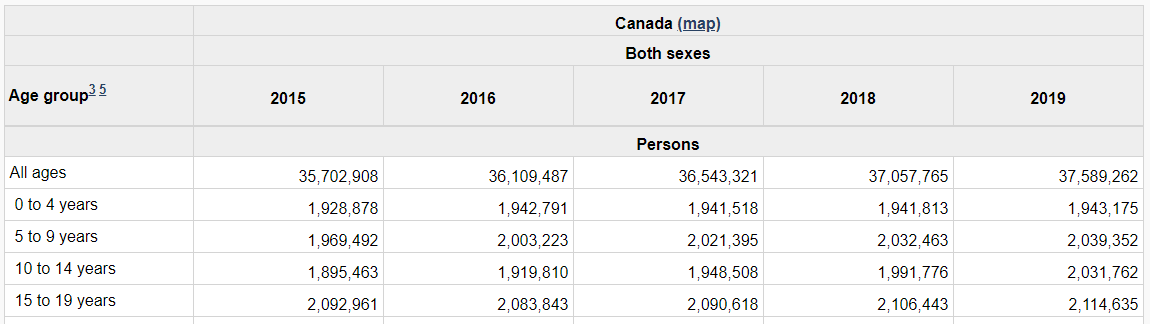 1st Dimension - Geography2nd Dimension – Sex3rd Dimension – Age groupAppendix 2: CURL ExamplesSDMX structure sample URL:curl -X GET -k -i 'https://www150.statcan.gc.ca/t1/wds/sdmx/statcan/rest/structure/Data_Structure_13100101'curl -X GET -k -i 'https://www150.statcan.gc.ca/t1/wds/sdmx/statcan/v1/rest/structure/Data_Structure_13100101'pid=13100101curl -X GET -k -H 'Accept: application/vnd.sdmx.structure+xml;version=2.1' -i 'https://www150.statcan.gc.ca/t1/wds/sdmx/statcan/rest/structure/Data_Structure_13100101'curl -X GET -k -H 'Accept: application/vnd.sdmx.structure+xml;version=2.1' -i 'https://www150.statcan.gc.ca/t1/wds/sdmx/statcan/v1/rest/structure/Data_Structure_13100101' pid=13100101Header: Accept: application/vnd.sdmx.structure+xml;version=2.1curl -X GET -k -H 'Accept: application/xml' -i 'https://www150.statcan.gc.ca/t1/wds/sdmx/statcan/rest/structure/Data_Structure_13100101'curl -X GET -k -H 'Accept: application/xml' -i 'https://www150.statcan.gc.ca/t1/wds/sdmx/statcan/v1/rest/structure/Data_Structure_13100101'pid=13100101Header: Accept: application/xmlSDMX data sample URL:curl -X GET -k -H 'Accept: application/vnd.sdmx.structurespecificdata+xml;version=2.1' -i 'https://www150.statcan.gc.ca/t1/wds/sdmx/statcan/rest/data/DF_13100101/1.1.1+2+3+4?startPeriod=2014&endPeriod=2015'curl -X GET -k -H 'Accept: application/vnd.sdmx.structurespecificdata+xml;version=2.1' -i 'https://www150.statcan.gc.ca/t1/wds/sdmx/statcan/v1/rest/data/DF_13100101/1.1.1+2+3+4?startPeriod=2014&endPeriod=2015' pid = 13100101Header:Accept: application/vnd.sdmx.structurespecificdata+xml;version=2.1dimensions are separated by "." and members are separated by "+". The date format should be "yyyy-mm-dd". if value of "day" is missing, the default value is "01"curl -X GET -k -H 'Accept: application/vnd.sdmx.data+json;version=1.0.0-wd' -i 'https://www150.statcan.gc.ca/t1/wds/sdmx/statcan/rest/data/DF_18100002/1.1+2?startPeriod=2018-01&endPeriod=2018-05'curl -X GET -k -H 'Accept: application/vnd.sdmx.data+json;version=1.0.0-wd' -i 'https://www150.statcan.gc.ca/t1/wds/sdmx/statcan/v1/rest/data/DF_18100002/1.1+2?startPeriod=2018-01&endPeriod=2018-05' pid = 18100102Header:Accept: application/vnd.sdmx.data+json;version=1.0.0-wdcurl -X GET -k -H 'Accept: application/vnd.sdmx.genericdata+xml;version=2.1' -i 'https://www150.statcan.gc.ca/t1/wds/sdmx/statcan/rest/data/DF_13100101/1.1.1+2+3+4?startPeriod=2014&endPeriod=2015'curl -X GET -k -H 'Accept: application/vnd.sdmx.genericdata+xml;version=2.1' -i 'https://www150.statcan.gc.ca/t1/wds/sdmx/statcan/v1/rest/data/DF_13100101/1.1.1+2+3+4?startPeriod=2014&endPeriod=2015' pid = 13100101Header:Accept: application/vnd.sdmx.genericdata+xml;version=2.1curl -X GET -k -H 'Accept: application/xml' -i 'https://www150.statcan.gc.ca/t1/wds/sdmx/statcan/rest/data/DF_13100101/1.1.1+2+3+4?startPeriod=2014&endPeriod=2015'curl -X GET -k -H 'Accept: application/xml' -i 'https://www150.statcan.gc.ca/t1/wds/sdmx/statcan/v1/rest/data/DF_13100101/1.1.1+2+3+4?startPeriod=2014&endPeriod=2015' pid = 13100101Header:Accept: application/xmlcurl -X GET -k -H 'Accept: application/json' -i 'https://www150.statcan.gc.ca/t1/wds/sdmx/statcan/rest/data/DF_13100101/1.1.1+2+3+4?startPeriod=2014&endPeriod=2015'curl -X GET -k -H 'Accept: application/json' -i 'https://www150.statcan.gc.ca/t1/wds/sdmx/statcan/v1/rest/data/DF_13100101/1.1.1+2+3+4?startPeriod=2014&endPeriod=2015' pid = 13100101Header:Accept: application/xmlcurl -X GET -k -H 'Accept: application/json' -i 'https://www150.statcan.gc.ca/t1/wds/sdmx/statcan/rest/data/DF_13100101/1.1.1+2+3+4?firstNObservations=1'curl -X GET -k -H 'Accept: application/json' -i 'https://www150.statcan.gc.ca/t1/wds/sdmx/statcan/v1/rest/data/DF_13100101/1.1.1+2+3+4?firstNObservations=1'curl -X GET -k -H 'Accept: application/xml' -i 'https://www150.statcan.gc.ca/t1/wds/sdmx/statcan/rest/data/DF_13100101/1.1.1+2+3+4?lastNObservations=1'curl -X GET -k -H 'Accept: application/xml' -i 'https://www150.statcan.gc.ca/t1/wds/sdmx/statcan/v1/rest/data/DF_13100101/1.1.1+2+3+4?lastNObservations=1'Vector examplescurl -X GET -k -H 'Accept: application/xml' -i 'https://www150.statcan.gc.ca/t1/wds/sdmx/statcan/rest/vector/v114809245?lastNObservations=1'curl -X GET -k -H 'Accept: application/xml' -i 'https://www150.statcan.gc.ca/t1/wds/sdmx/statcan/v1/rest/vector/v114809245?lastNObservations=1'curl -X GET -k -H 'Accept: application/json' -i 'https://www150.statcan.gc.ca/t1/wds/sdmx/statcan/rest/vector/v114809245?firstNObservations=1'curl -X GET -k -H 'Accept: application/json' -i 'https://www150.statcan.gc.ca/t1/wds/sdmx/statcan/v1/rest/vector/v114809245?firstNObservations=1'Retrieve the data for the series 1.1.1 (Canada / Both sexes / All ages) for the 17100005 dataflow. Table 17100005 is presented in full details in appendix 1.https://www150.statcan.gc.ca/t1/wds/sdmx/statcan/v1/rest/data/DF_17100005/1.1.1SDMX-ML 2.1 Generic DataSDMX-ML 2.1 Structure Specific DataSDMX-JSONRetrieve the data for the series 1.2+3.1 (Canada / Male & Female / All ages) for the 17100005 dataflow. Table 17100005 is presented in full details in appendix 1.https://www150.statcan.gc.ca/t1/wds/sdmx/statcan/v1/rest/data/DF_17100005/1.2+3.1SDMX-ML 2.1 Generic DataSDMX-ML 2.1 Structure Specific DataSDMX-JSONRetrieve the data for the series .1.138 (all geographies / Both sexes / 100 years and over) for the 17100005 dataflow and for the reference years 2015 & 2016. Table 17100005 is presented in full details in appendix 1.https://www150.statcan.gc.ca/t1/wds/sdmx/statcan/v1/rest/data/DF_17100005/.1.138?startPeriod=2015&endPeriod=2016SDMX-ML 2.1 Generic DataSDMX-ML 2.1 Structure Specific DataSDMX-JSONRetrieve the data for the series (vectors) 466670 (Canada / Male / All ages). Table 17100005 is presented in full details in appendix 1.https://www150.statcan.gc.ca/t1/wds/sdmx/statcan/v1/rest/vector/v466670SDMX-ML 2.1 Generic DataSDMX-ML 2.1 Structure Specific DataSDMX-JSONRetrieve the latest version in production of the DSD with id 17100005 data structure. Table 17100005 is presented in full details in appendix 1.https://www150.statcan.gc.ca/t1/wds/sdmx/statcan/v1/rest/structure/Data_Structure_17100005SDMX-ML Structure formatCodeStatusDescription200OKYour query could be successfully processed and the data have been returned.304No changesNo changes since the timestamp supplied in the If-Modified-Since header.400Syntax errorIf there is a syntactic or semantic issue with the parameters you supplied, a 400 HTTP status code will be returned.404No results foundA 404 HTTP status code will be returned if there are no results matching the query.406Not AcceptableIf you ask for a resource representation that we don't support, a 406 HTTP status code will be returned. See the section about content negotiation, to view the supported representations.500Internal Server ErrorWhen there is an issue on our side, a 500 HTTP status code will be returned. Feel free to try again later or to contact our support hotline.501Not implementedThis web service offers a subset of the functionality offered by the SDMX RESTful web service specification. When you use a feature that we have not yet implemented, a 501 HTTP status code will be returned.503Service unavailableIf our web service is temporarily unavailable, a 503 HTTP status code will be returned.CodeName_en1Canada2Newfoundland and Labrador3Prince Edward Island4Nova Scotia5New Brunswick6Quebec7Ontario8Manitoba9Saskatchewan10Alberta11British Columbia12Yukon13Northwest Territories including Nunavut14Northwest Territories15NunavutCodeName_en1Both sexes2Males3FemalesCodeName_en1All ages20 years31 year42 years53 years64 years70 to 4 years85 years96 years107 years118 years129 years135 to 9 years1410 years1511 years1612 years1713 years1814 years1910 to 14 years2015 years2116 years2217 years2318 years2419 years2515 to 19 years2620 years2721 years2822 years2923 years3024 years3120 to 24 years3225 years3326 years3427 years3528 years3629 years3725 to 29 years3830 years3931 years4032 years4133 years4234 years4330 to 34 years4435 years4536 years4637 years4738 years4839 years4935 to 39 years5040 years5141 years5242 years5343 years5444 years5540 to 44 years5645 years5746 years5847 years5948 years6049 years6145 to 49 years6250 years6351 years6452 years6553 years6654 years6750 to 54 years6855 years6956 years7057 years7158 years7259 years7355 to 59 years7460 years7561 years7662 years7763 years7864 years7960 to 64 years8065 years8166 years8267 years8368 years8469 years8565 to 69 years8670 to 74 years8775 to 79 years8880 to 84 years8985 to 89 years9090 years and over910 to 14 years920 to 15 years930 to 16 years940 to 17 years9515 to 49 years9615 to 64 years9716 to 64 years9817 to 64 years9918 to 24 years10018 to 64 years10118 years and over10225 to 44 years10345 to 64 years10465 years and over105Median age10670 years10771 years10872 years10973 years11074 years11175 years11276 years11377 years11478 years11579 years11680 years11781 years11882 years11983 years12084 years12185 years12286 years12387 years12488 years12589 years12690 to 94 years12790 years12891 years12992 years13093 years13194 years13295 to 99 years13395 years13496 years13597 years13698 years13799 years138100 years and over